Załącznik Nr 5w sprawie Regulaminu Zakładowego Funduszu Świadczeń Socjalnych Szkoły Podstawowej nr 45 w Szczecinie z dnia 01.02.2018 r.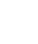 ……………………………………………………………..………………(Imię i nazwisko wnioskodawcy) /pracownik / emeryt / rencista – określić/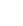 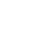 ………………………………………………………………….…………/ Adres zamieszkania / korespondencji /……………………………..……………………………………………Telefon kontaktowyWnioseko przyznanie dofinansowania do leczenia sanatoryjnego*,wczasów leczniczo-profilaktycznych*Proszę o przyznanie mi dofinansowania do leczenia sanatoryjnego*, wczasów leczniczo-profilaktycznych* zakupionych indywidualnie przez osobę uprawnioną,
do	miejscowości	.....................................................	w	okresie.................................................... Poniosłam/łem  koszt w wysokości ……………. zł.Uzasadnienie wniosku:……………………………………………………………………………………………………………………………………………………………………………………………………………………………………W celu potwierdzenia zasadności mojego wniosku przedstawiam następujące załączniki:Kopię faktury lub rachunku imienny potwierdzający poniesiony koszt na jedną osobę.………………………………………………………………………………………….Ja niżej podpisany Wnioskodawca oświadczam, że dochód  przypadający 
na jednego członka rodziny wynosi …………...............zł. i, że jest on zgodny 
ze złożonym „Oświadczeniem o sytuacji życiowej, rodzinnej i materialnej do celów ZFŚS” wg załącznika Nr 1 do Regulaminu ZFŚS.Verte- 1 -Prawdziwość wyżej przedstawionych danych potwierdzam własnoręcznym podpisem, świadoma/my odpowiedzialności regulaminowej i karnej. Wyrażam zgodę na sprawdzenie powyższych danych.Wyrażam zgodę na przetwarzanie moich danych osobowych w celu otrzymania świadczenia 
z ZFŚS w Szkole Podstawowej nr 45 w Szczecinie.Szczecin, dnia …………………………………	……………………………………………………	(czytelny podpis wnioskodawcy)DECYZJA  DYREKTORA*) Przyznano dofinansowanie do leczenia sanatoryjnego*, wczasów leczniczo-profilaktycznych* 
w wysokości ………………zł.*) Nie przyznano dofinansowania do leczenia sanatoryjnego*, wczasów leczniczo-profilaktycznych* ………………………………………………………………..(podać powód)…………………………………………(data i podpis dyrektora)* niepotrzebne skreślić- 2 -Sprawdził/a………………………Sprawdził/a………………………………………………..……………………….………………………..……………………….………………………..……………………….                       (data i podpis )                       (data i podpis )(data i czytelny podpis osoby składającej oświadczenie)(data i czytelny podpis osoby składającej oświadczenie)(data i czytelny podpis osoby składającej oświadczenie)Imię i nazwiskoPokrewieństwoMiejsce pracyCzas trwania naukiLp.Imię i nazwiskoPokrewieństwoNazwa szkołyCzas trwania naukiLp.Imię i nazwiskoDzieci – data urodzeniaNazwa szkołyBieżący rok naukiDzieci – data urodzeniaNazwa uczelniBieżący rok naukiNazwa uczelniWnioskodawca